LAMPIRANHASIL PENGUKURAN, DIAGRAM, ANALISIS DAN HASIL REDESAIN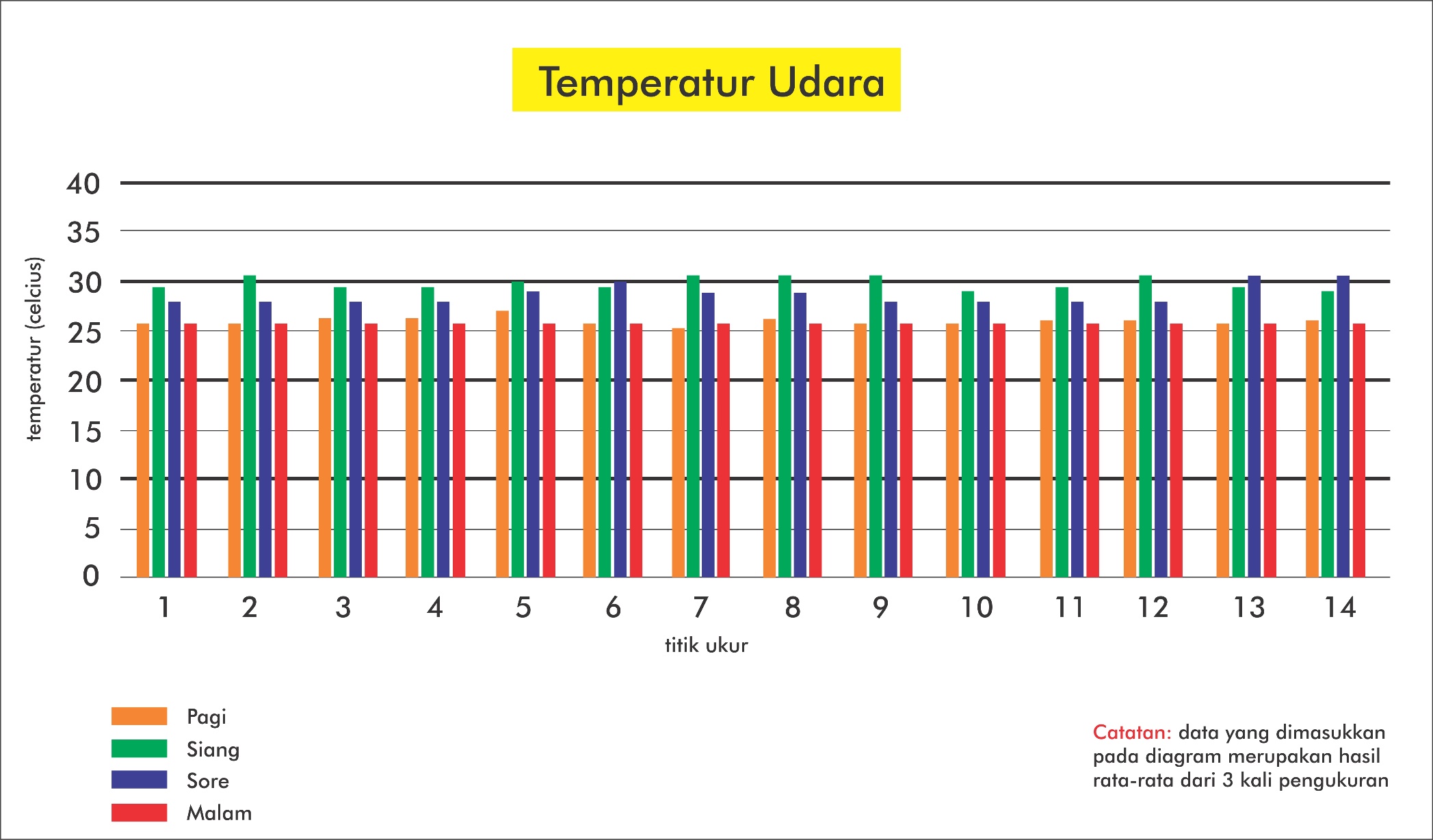 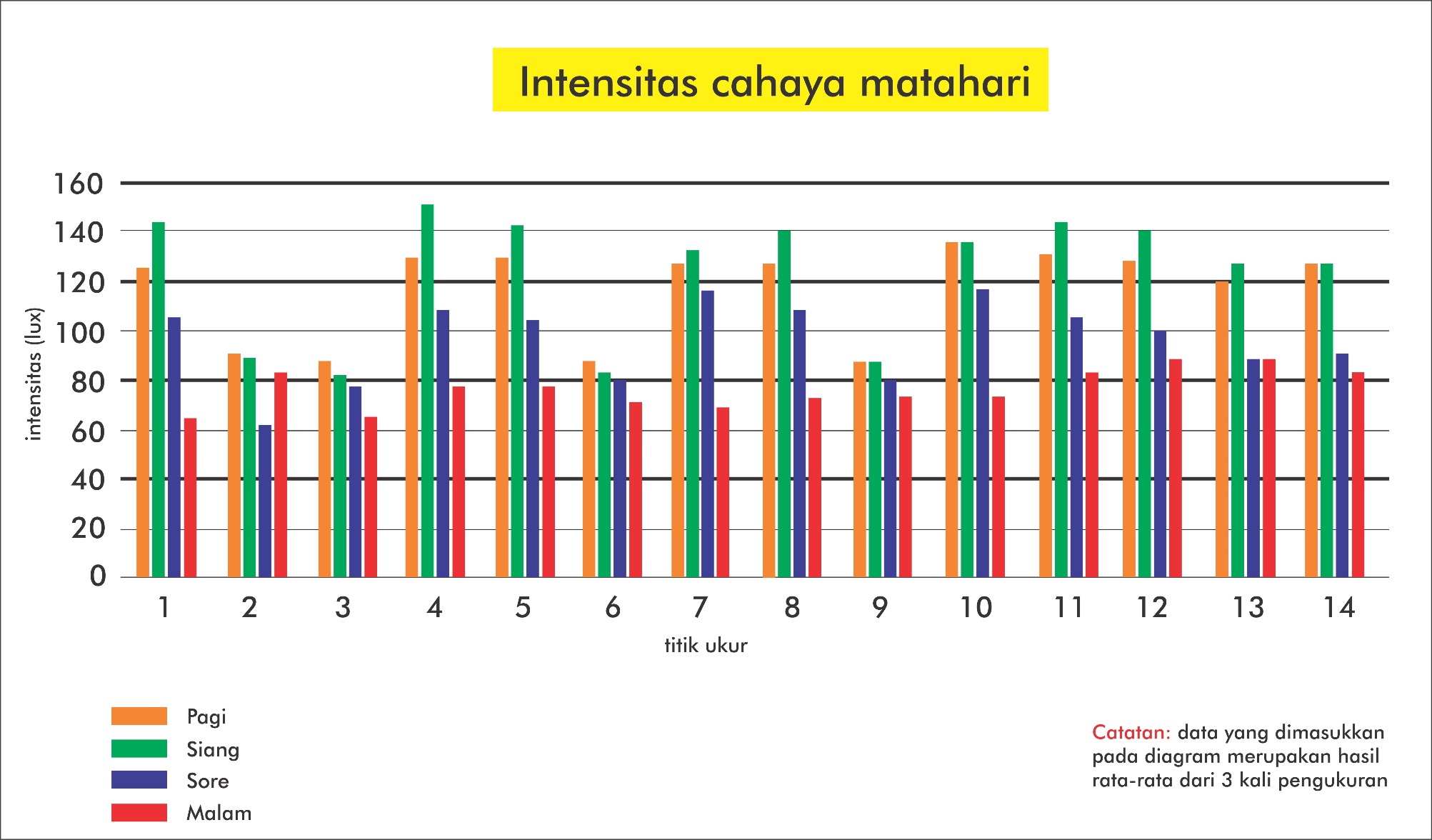 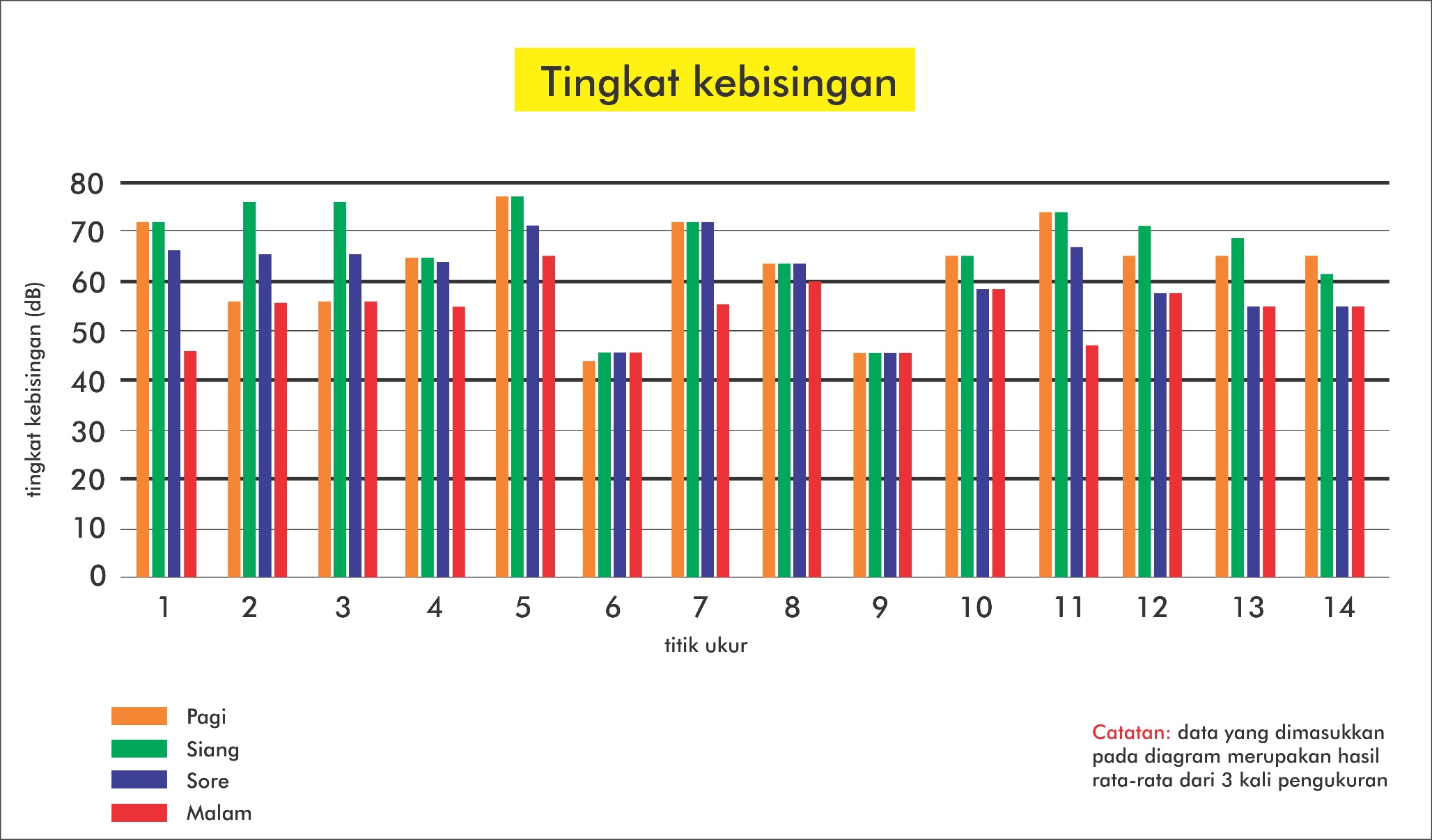 ANALISIS DAN HASIL REDESAIN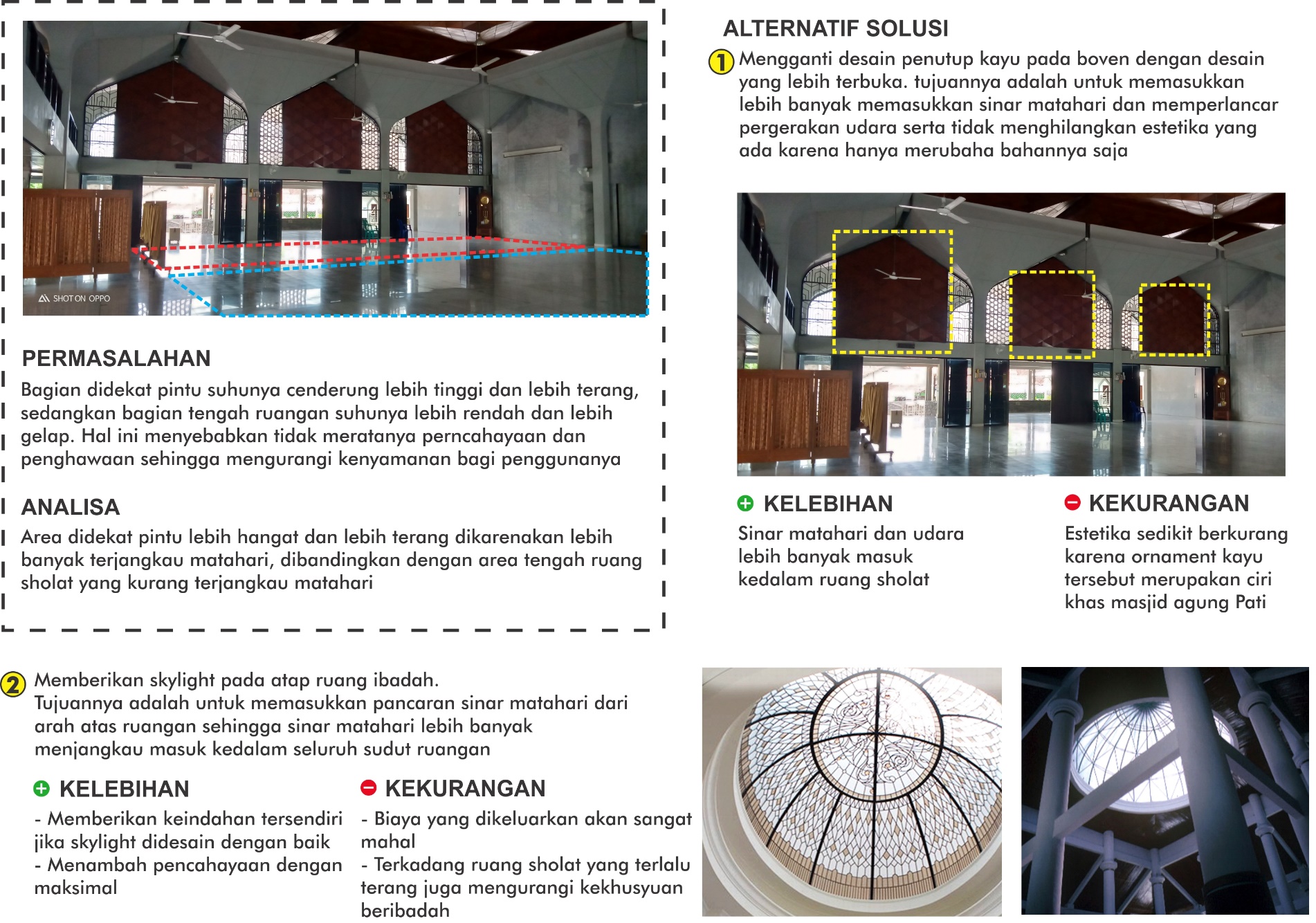 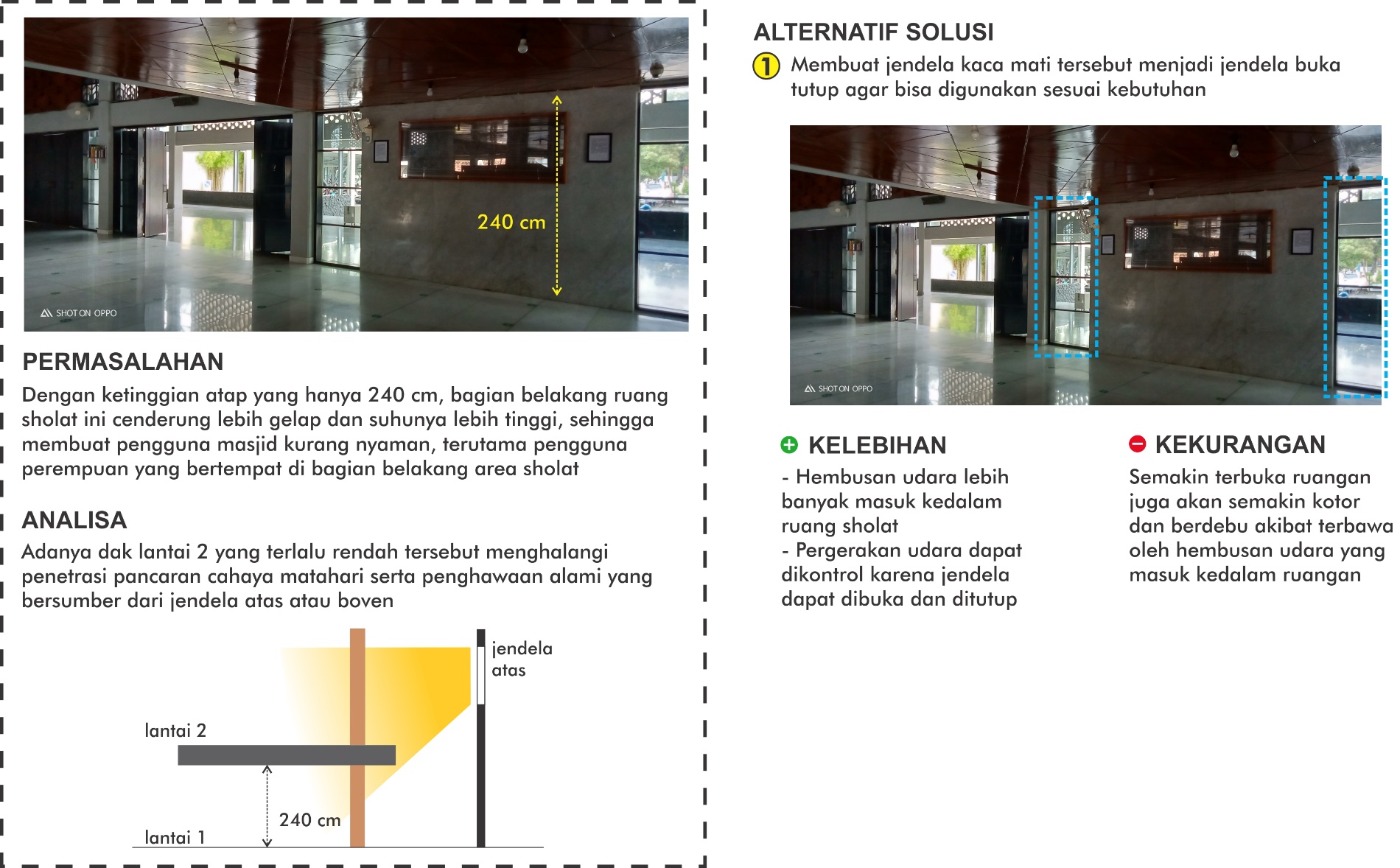 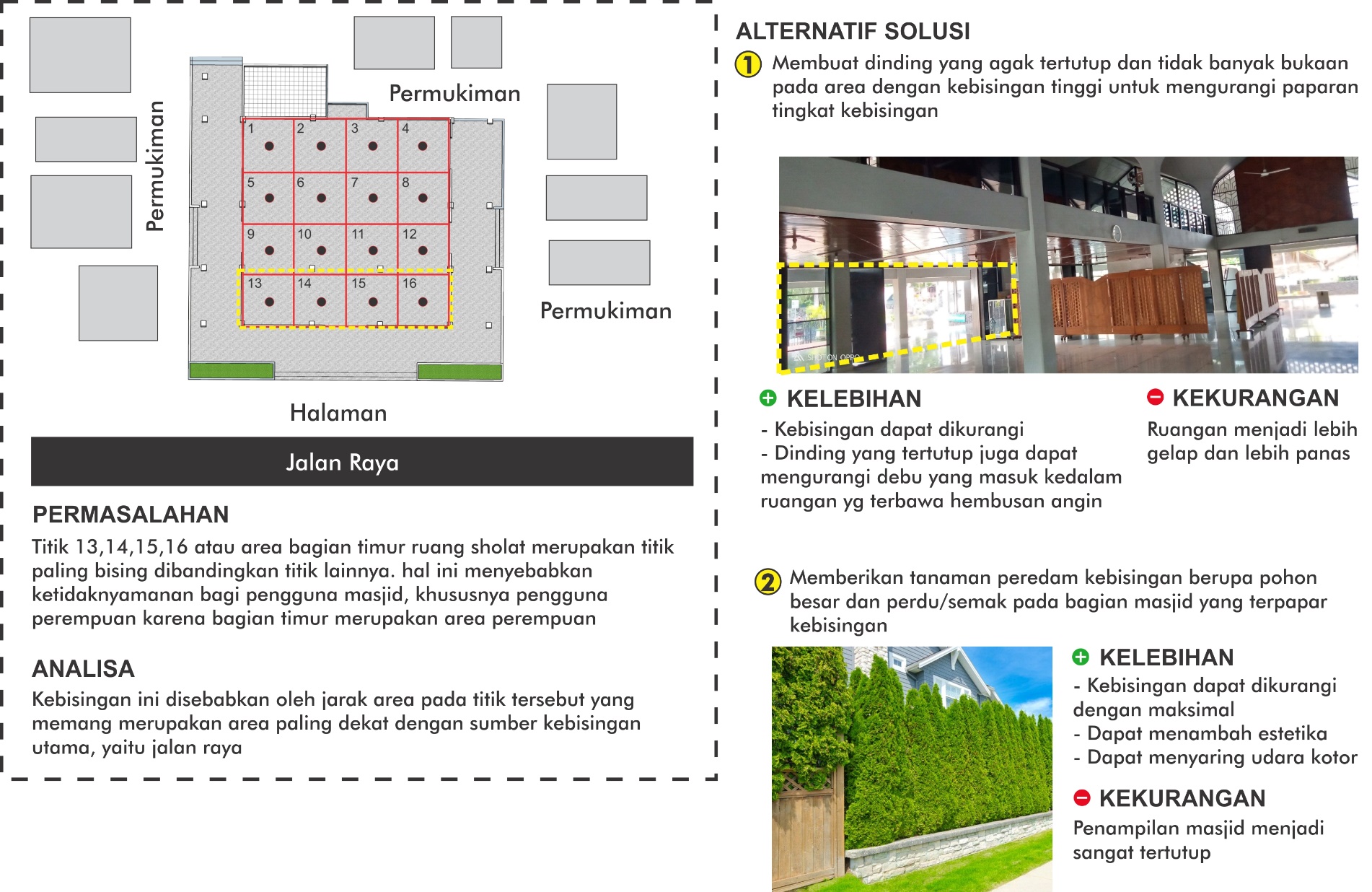 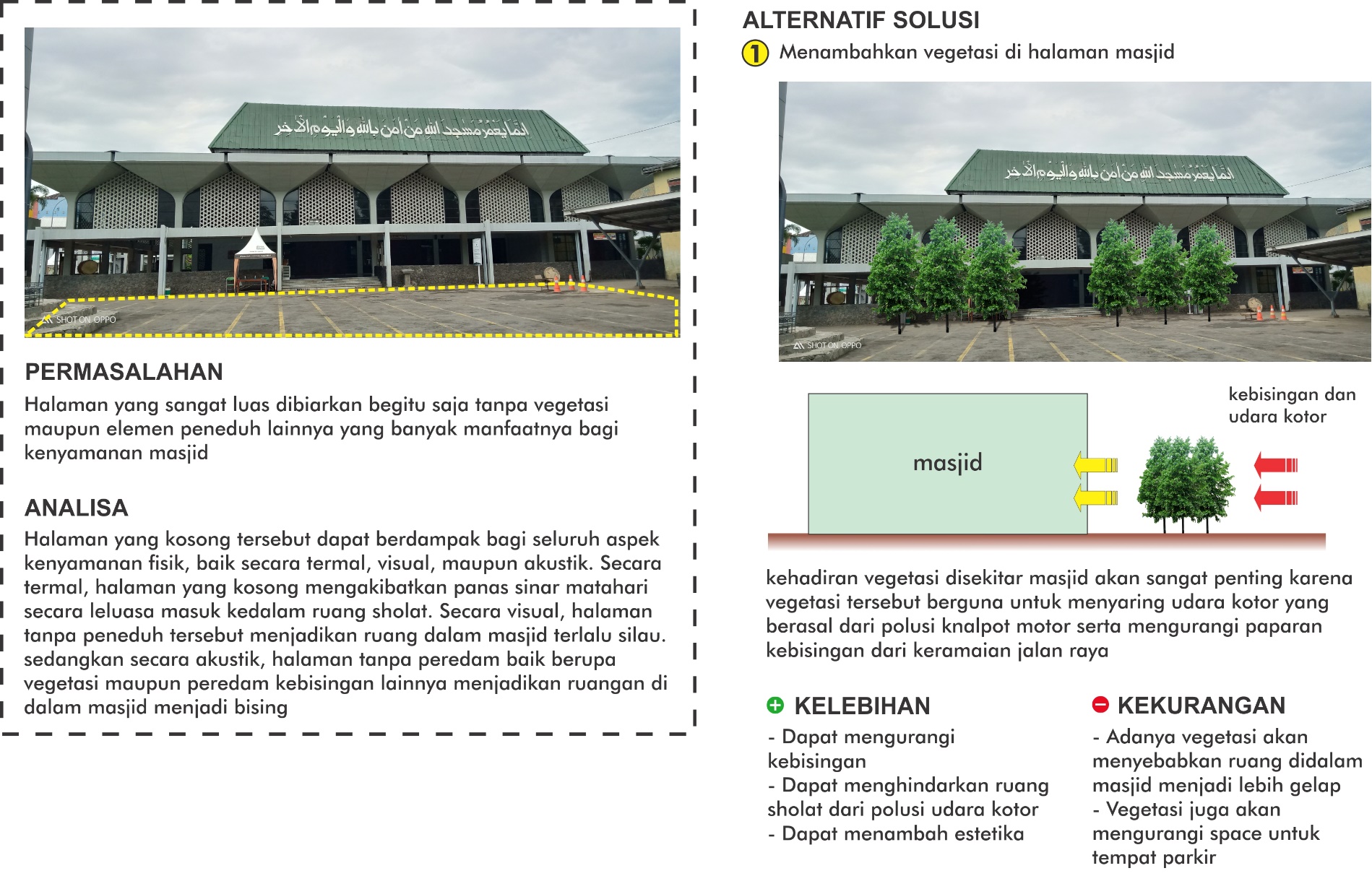 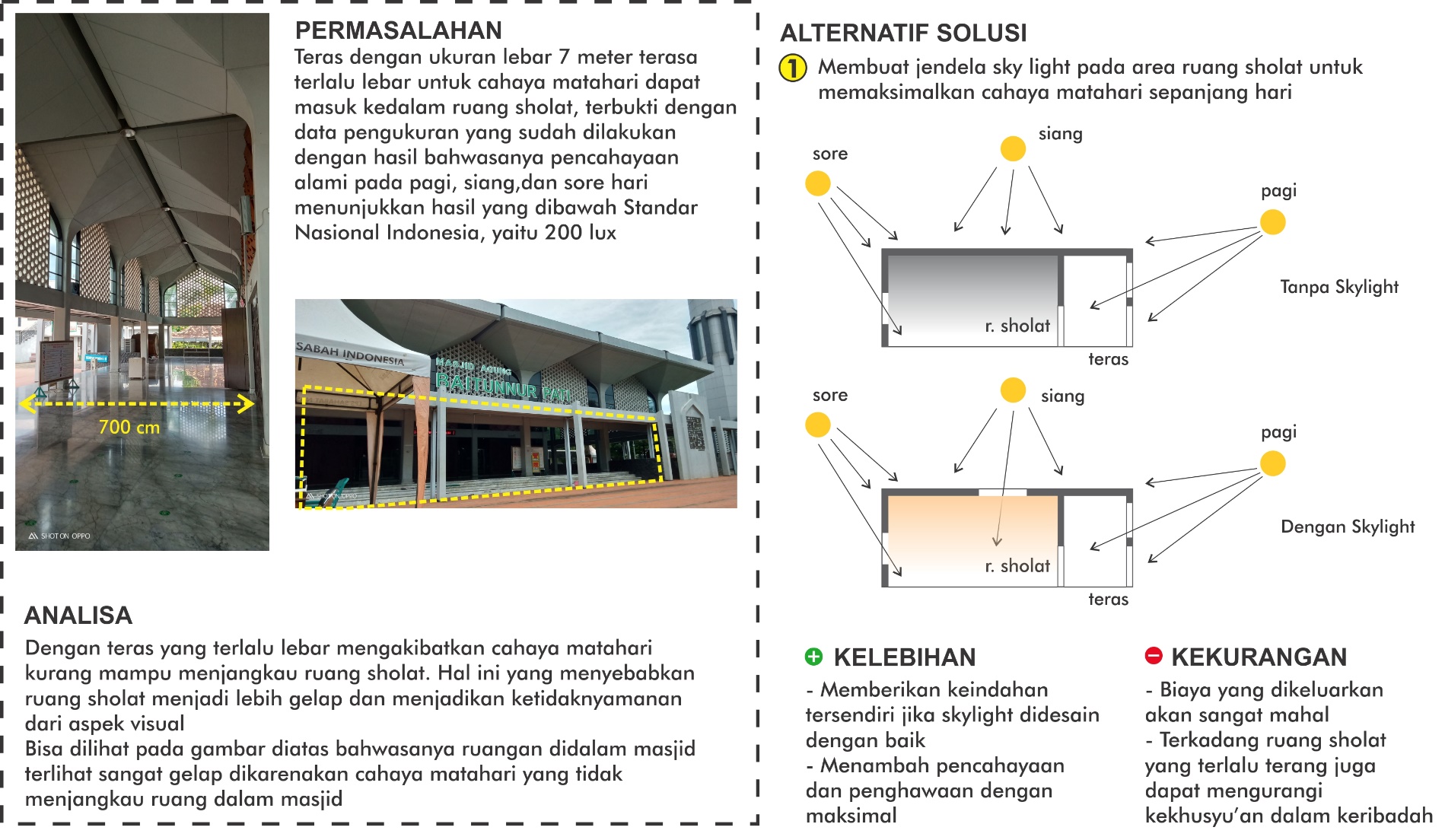 Galeri Hasil Redesain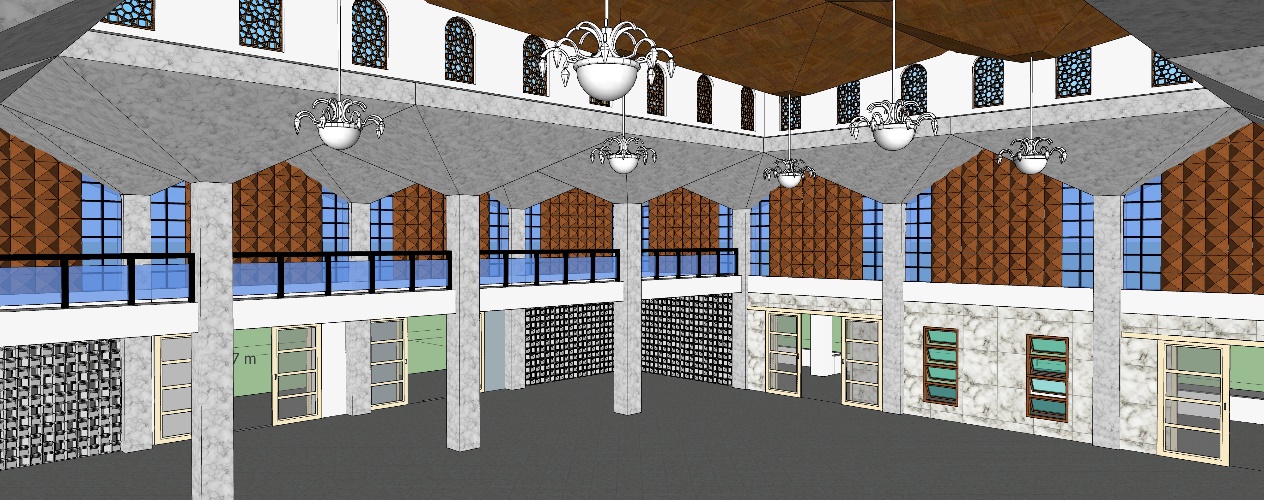 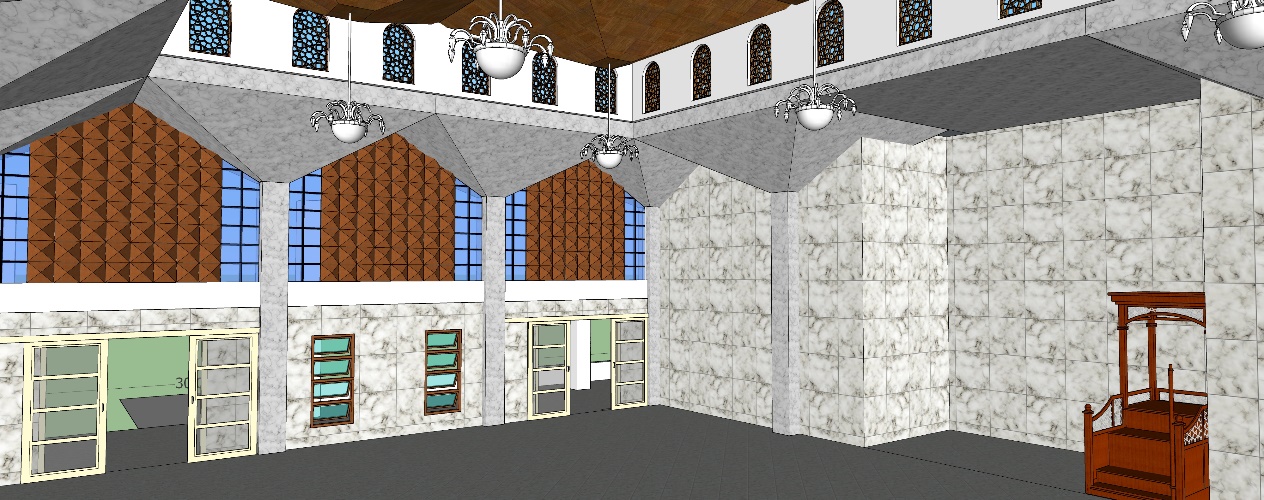 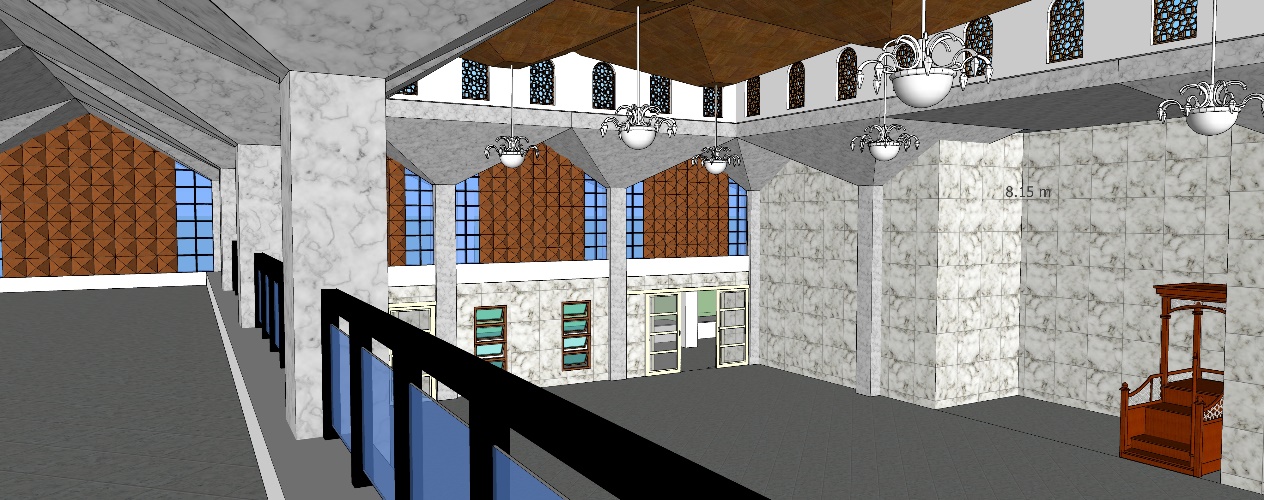 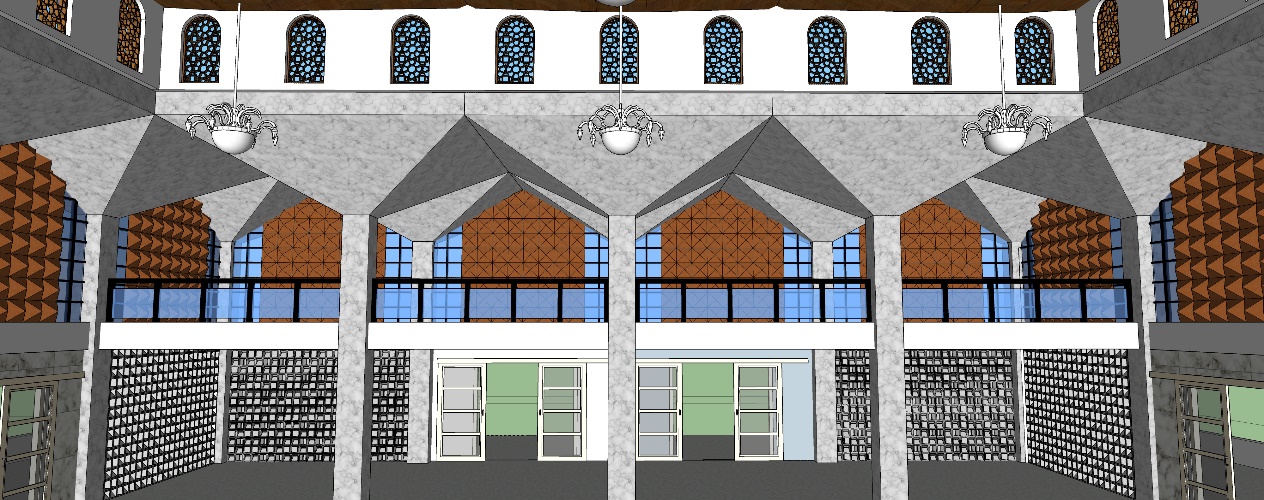 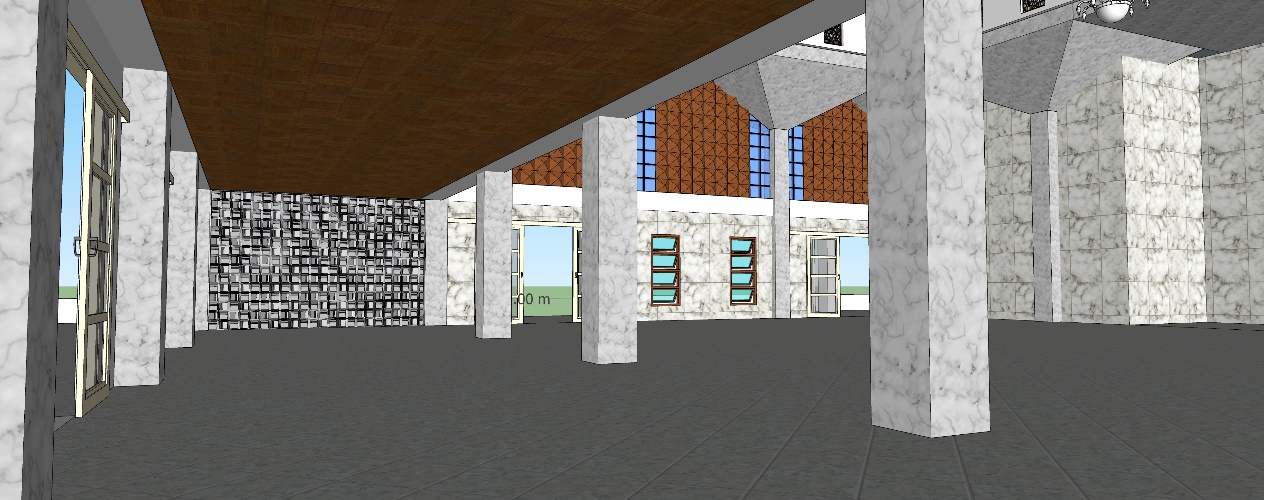 Titik ukurStandar kenyamananWaktu pengukuranWaktu pengukuranWaktu pengukuranWaktu pengukuranWaktu pengukuranWaktu pengukuranWaktu pengukuranWaktu pengukuranWaktu pengukuranWaktu pengukuranWaktu pengukuranWaktu pengukuranTitik ukurStandar kenyamananPagi (dalam celcius)Pagi (dalam celcius)Pagi (dalam celcius)Siang(dalam celcius)Siang(dalam celcius)Siang(dalam celcius)Sore(dalam celcius)Sore(dalam celcius)Sore(dalam celcius)Malam(dalam celcius)Malam(dalam celcius)Malam(dalam celcius)122,8°C - 25,8°C262625293030282928262727222,8°C - 25,8°C272525303131282929272828322,8°C - 25,8°C272626292931292828272828422,8°C - 25,8°C262726292931292829262726522,8°C - 25,8°C272727293130303029282728622,8°C - 25,8°C262625302929303030282727722,8°C - 25,8°C252526303130292830272626822,8°C - 25,8°C262527313031292830282726922,8°C - 25,8°C2626273130312829292827271022,8°C - 25,8°C2727263031302829282526251122,8°C - 25,8°C2726272929292928282526251222,8°C - 25,8°C2626273031303030312625261322,8°C - 25,8°C2726272929293030312628271422,8°C - 25,8°C2725252930312928312626281522,8°C - 25,8°C2727263031302829282526251622,8°C - 25,8°C272627292929292828252625Titik ukurStandar kenyamananWaktu pengukuranWaktu pengukuranWaktu pengukuranWaktu pengukuranWaktu pengukuranWaktu pengukuranWaktu pengukuranWaktu pengukuranWaktu pengukuranWaktu pengukuranWaktu pengukuranWaktu pengukuranTitik ukurStandar kenyamananPagi(dalam lux)Pagi(dalam lux)Pagi(dalam lux)Siang(dalam lux)Siang(dalam lux)Siang(dalam lux)Sore(dalam lux)Sore(dalam lux)Sore(dalam lux)Malam(dalam lux)Malam(dalam lux)Malam(dalam lux)1>200 lux1261361211461361511111061046066712>200 lux7797977197976150735197973>200 lux8797778097719067756067714>200 lux1261361211561361511111161019066815>200 lux1271371221451371421111071029077726>200 lux8696768096719091618766717>200 lux1251251261261251461221151167855768>200 lux1261261281561261381221161187176789>200 lux768696798690110835070669010>200 lux12714713714214712712411711772876711>200 lux1271371371341371571159710784877712>200 lux126126136132126166989610693967613>200 lux12711711712211713789987871978714>200 lux12713711711213713799977667978715>200 lux12714713714214712712411711772876716>200 lux12713713713413715711597107848777Titik ukurStandar kenyamananWaktu pengukuranWaktu pengukuranWaktu pengukuranWaktu pengukuranWaktu pengukuranWaktu pengukuranWaktu pengukuranWaktu pengukuranWaktu pengukuranWaktu pengukuranWaktu pengukuranWaktu pengukuranPagi(dalam dB)Pagi(dalam dB)Pagi(dalam dB)Siang(dalam dB)Siang(dalam dB)Siang(dalam dB)Sore(dalam dB)Sore(dalam dB)Sore(dalam dB)Malam(dalam dB)Malam(dalam dB)Malam(dalam dB)1< 55 dB76.172.271.176.472.271.176.172.251.146.142.251.4257.257.257.287.287.257.277.277.247.557.257.457.2357.157.157.187.187.157.177.077.147.457.157.457.2466.666.564.566.666.564.563.066.564.446.656.464.5577.778.778.777.778.778.777.778.758.747.768.778.7640.746.742.743.744.746.747.546.746.746.746.546.7775.771.770.775.771.770.775.471.770.445.771.750.2866.561.562.566.561.562.564.561.462.556.561.562.5946.446.446.446.446.246.446.446.346.446.446.446.41067.761.467.367.761.567.367.361.347.347.761.567.21177.871.872.377.871.872.377.871.852.447.841.852.31266.065.064.076.075.064.066.555.454.356.065.054.01367.063.167.167.573.167.157.043.167.337.063.667.51467.264.264.167.554.264.157.444.264.137.264.664.61575.771.770.775.771.770.775.471.770.445.771.750.21666.561.562.566.561.562.564.561.462.556.561.562.5